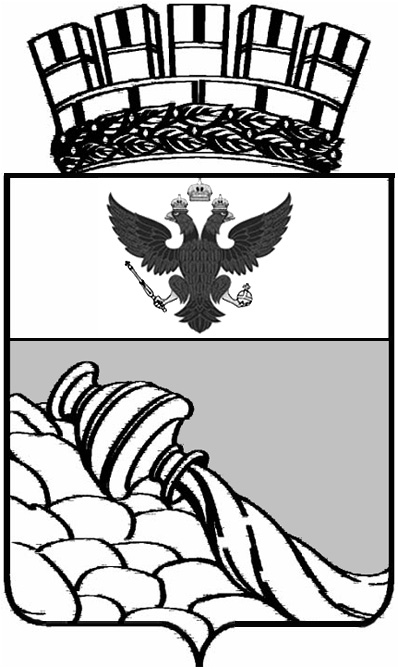 АДМИНИСТРАЦИЯ ГОРОДСКОГО ОКРУГА ГОРОД ВОРОНЕЖВОРОНЕЖСКОЙ ОБЛАСТИПОСТАНОВЛЕНИЕот   14декабря  2012 г. № 1099                         г. ВоронежВ  целях обеспечения всестороннего развития детей, не посещающих дошкольные образовательные учреждения, развития новых форм системы дошкольного образования, поддержки многодетных семей, трудоустройства многодетных матерей без отрыва от воспитания детей, расширения форм дошкольного образования, в том числе для детей с проблемами здоровья и развития администрация городского округа город Воронеж п о с т а н о в л я е т:Утвердить прилагаемое Положение об организации деятельности семейных дошкольных групп.Контроль исполнения данного постановления возложить на заместителя главы администрации по социальной политике Н.П. Савицкую 	  Глава  городского округа    город Воронеж                                                                            С.М.Колиух                                                                  Утверждено                                                                     постановлением администрации                                             городского округа город  Воронеж                                                                     от ____________№ _______ПОЛОЖЕНИЕОБ ОРГАНИЗАЦИИ СЕМЕЙНЫХ ДОШКОЛЬНЫХ ГРУПП1. Общие положения1.1. Семейная дошкольная группа детского сада  является структурным подразделением муниципального бюджетного дошкольного образовательного учреждения, реализующего общеобразовательную программу дошкольного образования (далее –  Учреждение) в соответствии с уставом учреждения.1.2. Семейная дошкольная группа организуется в многодетных семьях, имеющих трёх и более детей в возрасте от 2 месяцев до 7 лет, по месту проживания данной семьи.В случае если в многодетной семье имеется один или двое детей дошкольного возраста, организация семейной дошкольной группы допускается при условии приёма детей дошкольного возраста из других семей.1.3. Семейная дошкольная группа обеспечивает воспитание, обучение, присмотр, уход и оздоровление детей в возрасте от 2 месяцев до 7 лет.1.4. Семейные дошкольные группы организуются в целях:- поддержки многодетных семей;- предоставления многодетным родителям возможности трудоустройства, не прерывая процесса воспитания детей;- развития новых форм дошкольного образования с реализацией на практике индивидуального подхода в воспитании ребёнка;- расширения форм дошкольного образования для детей с проблемами в здоровье и развитии.2.Требования к кандидатам2.1. Воспитателем семейных дошкольных групп может быть родитель (законный представитель) многодетной семьи, имеющий удовлетворительные условия жизни, за исключением:- лица, признанного судом недееспособным или ограниченно дееспособным (данные ограничения касаются и супруга претендента);- супругов (одного из супругов), лишённых родительских прав или ограниченных судом в родительск5их правах;- бывших усыновителей, если усыновление отменено судом по их вине;- лица (одного из супругов), имеющего заболевания, при наличии которых он не может осуществлять обязанности по воспитанию детей, либо ему запрещена работа с детьми;- лица, не имеющего постоянного места жительства;- лица, не располагающего необходимыми жилищно-бытовыми условиями для организации семейных групп в жилом помещении и проживающего в жилых помещениях, не отвечающих санитарным и техническим правилам и нормам;- лица, имеющего судимость, либо которому педагогическая деятельность запрещена приговором суда, либо имеющего неснятую или непогашенную судимость за умышленные тяжкие и особо тяжкие преступления, предусмотренные Уголовным кодексом Российской Федерации и Уголовным кодексом РСФСР;- лица, не имеющего среднего (полного) общего образования.2.2. При подборе воспитателя семейных дошкольных групп учитываются условия проживания многодетной семьи, нравственные и личные качества, гарантирующие гуманистический характер взаимодействия с детьми, способность к выполнению возложенных обязанностей, отношения членов семьи кандидата с детьми.3.Порядок создания, прекращения функционирования семейных дошкольных групп         3.1. Семейная дошкольная группа создаётся на основании приказа руководителя дошкольного образовательного учреждения.         3.2. Для открытия семейной дошкольной группы необходимы:  - обращение в учреждение многодетных родителей (имеющих трёх и более детей дошкольного возраста) с заявлением о намерении открыть семейную дошкольную группу, к которому прилагаются следующие документы: паспорт или иной документ, удостоверяющий личность;трудовая книжка, за исключением случаев, когда трудовой договор заключается впервые;документ об образовании, о квалификации или наличии специальных знаний;личная медицинская книжка заявителя с отметкой о прохождении медицинского осмотра и профилактических прививок;- проверка комиссией учреждения жилищных условий данной семьи;- заключение с работником (родителем из многодетной семьи) трудового договора и договора о сотрудничестве (такой же, как с родителем ребёнка, посещающего учреждение); - оформление личных дел детей семейной дошкольной группы: копия свидетельства о рождении, копия медицинского полиса, путёвка из комиссии по комплектованию, медицинская карта;- медицинские справки установленной формы о состоянии здоровья всех членов семьи заявителя и иных лиц, проживающих в данном жилом помещении.3.3. Рассмотрение заявления и принятие решения о создании семейной дошкольной группы осуществляет образовательное учреждение в течение одного месяца со дня поступления заявления.3.4. В целях охраны жизни и здоровья детей, будущих воспитанников семейной дошкольной группы, Учреждением проводится обследование жилищно-бытовых условий заявителей, претендующих на создание семейной дошкольной группы.3.5. Образовательное учреждение организует обследование жилого помещения заявителя с целью установления его соответствия техническим правилам и нормам, санитарно-эпидемиологическим правилам и нормативам, требованиям пожарной безопасности.После проверки жилого помещения оформляется соответствующий акт.3.6. На должность воспитателя семейной дошкольной группы может быть принят родитель (законный представитель) семьи, в которой организуется семейная группа, имеющий:- среднее профессиональное педагогическое или высшее профессиональное педагогическое образование;- среднее профессиональное или высшее профессиональное (непедагогическое) образование и дополнительную профессиональную подготовку в области педагогики, психологии и методики дошкольного образования.3.7. Функционирование семейной дошкольной группы прекращается:- по заявлению воспитателя группы;- по инициативе образовательного учреждения в случае возникновения в группе неблагоприятных условий для содержания, воспитания и образования детей;- на основании постановления государственных надзорных органов;- по решению суда.Трудовые отношения с воспитателем семейной дошкольной группы прекращаются в соответствии с трудовым законодательством.3.8. В случае прекращения функционирования семейной дошкольной группы дети, посещающие данную семейную группу, зачисляются в возрастные группы образовательного учреждения в порядке, установленном уставом.4.Организация деятельности семейной дошкольной группы4.1. Для организации деятельности семейной дошкольной группы в штатное расписание учреждения руководитель имеет право ввести дополнительные штатные единицы:- воспитатель - 1,0 ставка;- музыкальный руководитель - 0,25 ставки.Данные штатные единицы определяются из расчёта на 3-5 детей для одной семейной дошкольной группы, являющейся структурным подразделением учреждения.4.2. Организация питания в семейной дошкольной группе возлагается на воспитателя семейной дошкольной группы. Питание воспитанников организуется в виде получения готовых порций из учреждения либо самостоятельного приготовления воспитателем семейной дошкольной группы из продуктов, полученных в учреждении в соответствии с СанПиН 2.4.1.2660-10 «Санитарно-эпидемиологические требования к устройству, содержанию и организации режима работы в дошкольных организациях».4.3. Учреждение обеспечивает семейную дошкольную группу постельным бельём по нормам, предусмотренным СанПиН 2.4.1.2660-10 «Санитарно-эпидемиологические требования к устройству, содержанию и организации режима работы в дошкольных организациях».4.4. В соответствии с Типовым положением о дошкольном образовательном учреждении, утверждённым приказом Министерства образования и науки Российской Федерации от 27 октября 2011 г. № 2562, семейные группы могут функционировать в режиме: полного дня (12-часового пребывания); сокращённого дня (8-10-часового пребывания); продлённого дня (14-часового пребывания); кратковременного пребывания (от 3 до 5 часов в день) и круглосуточного пребывания.Режим работы семейной дошкольной группы и пребывания в ней детей определяется в приказе о создании группы и закрепляется в договоре о сотрудничестве между учреждением и родителем (законным представителем).4.5. Воспитатель семейной дошкольной группы ведёт учёт посещаемости детей в установленном порядке.4.6. Медицинское обслуживание детей семейной дошкольной группы осуществляется в порядке, установленном в образовательном учреждении.4.7. Уборка помещений семейной группы осуществляется воспитателем в соответствии с установленными требованиями санитарно-эпидемиологических правил и нормативов к санитарному содержанию помещений.4.8. Содержание образовательного процесса в семейной дошкольной группе определяется основной общеобразовательной программой дошкольного образования, реализуемой в образовательном учреждении.4.9. Воспитатель семейной дошкольной группы наряду с учреждением несёт персональную ответственность за жизнь и здоровье каждого ребёнка.4.10. Воспитатель семейной дошкольной группы обязан руководствоваться приказами руководителя учреждения, своей должностной инструкцией.4.11. Администрация учреждения осуществляет контроль  функционирования семейной дошкольной группы.4.12. Занятия с детьми и другие виды деятельности в семейной дошкольной группе могут проводиться как в здании учреждения, так и в домашних условиях в соответствии с графиком, утверждённым руководителем учреждения.4.13. Департамент  образования   городского округа город Воронеж оказывает учреждению методическую и консультативную помощь в организации деятельности семейной дошкольной группы.4.14. На воспитателя семейной дошкольной группы распространяются права и льготы, предусмотренные для педагогических работников.Директор департамента                                                             К.Г. Викторов